Nota: El estudiante debe pasar por Caja, en el edificio 8, primer piso, a pagar el derecho a la prueba de nivel.Firma del estudiante: 	Firma y Sello del Director(a) Departamento de Lenguas ExtranjerasRecortar instruccionesFecha: 	hora: 	, aula: 	edificio: 	Para tomar el examen de nivel de inglés es imprescindible presentar los siguientes documentos:Cédula de identidad original y una copia de la cédula (puede ser blanco y negro) a presentarel día del examen, antes de tomarlo.Tres copias de este formulario de solicitud del examen nivel de inglés, que le fue entregado como primer paso por el departamento de Lenguas Extranjeras. Factura original de pago y 3 copias de la misma. El examen tiene un costo de 2,000 pesos y el mismo se paga en Caja, (edificio 8, primer piso) previo al examen.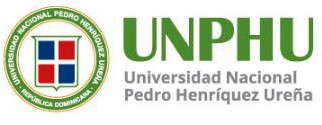 Solicitud Prueba de Nivel de InglésCódigo: VCAC-231-FOR-001Solicitud Prueba de Nivel de InglésVersión: 1Solicitud Prueba de Nivel de InglésFecha: 12/2/2020Fecha de Solicitud:Nombre completo:Nombre completo:Nombre completo:Fecha de la prueba:Fecha de la prueba:Fecha de la prueba:Matrícula:Teléfono:Teléfono:Correo electrónico:Correo electrónico:Correo electrónico:Carrera:Escuela:Escuela:¿Cuál es la asignatura a exonerar?¿Cuál es la asignatura a exonerar?¿Cuál es la asignatura a exonerar?